День детской книги.Именины! Именины! У Володи? Шуры? Нины? У мальчишек?Нет! У наших детских книжек!Книжкины именины – праздник всех читающих ребят, праздник детства, праздник для писателей, издателей и библиотекарей. Это праздник любознательных детей и взрослых, влюбленных в книгу, праздник новых литературных открытий и веселых приключений.В честь такого праздника к нам пришли гости – сотрудники библиотеки и принесли с собой множество различных книг.Познакомили детей с первыми книгами, которые были написаны гусиным пером на пергаменте  и бересте. Большое старинное перо птицы принесли показать нашим ребятам.А когда появились первые книги, тогда и придумали печатный станок и перо уже не требовалось.Ребятам показали большое разнообразие книг: по формату, по объему, книжки-игрушки, шнуровки и т.д.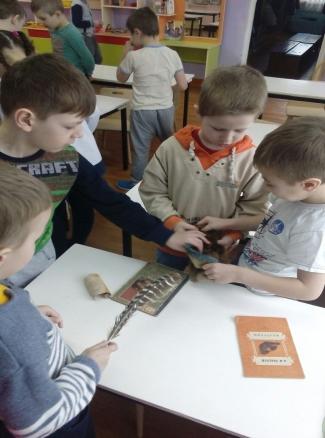 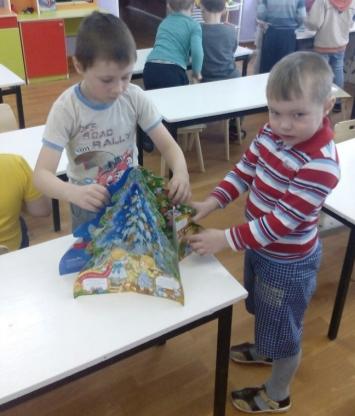 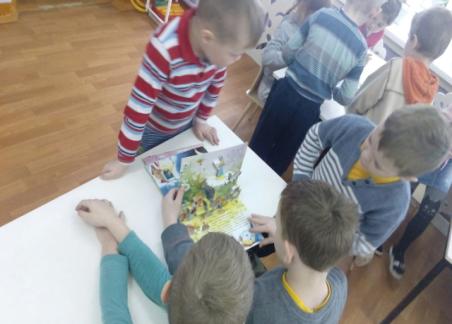 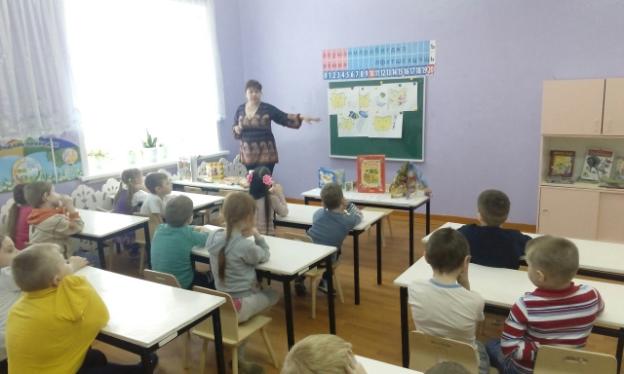 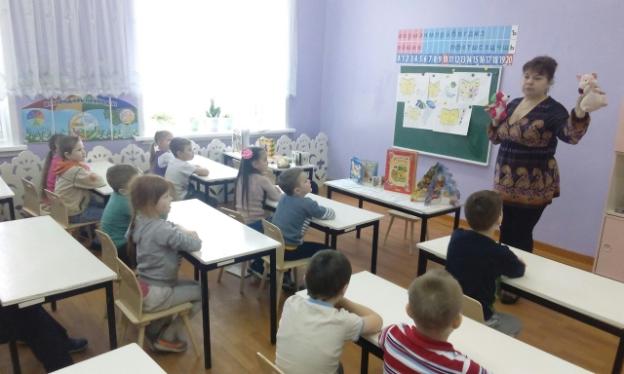 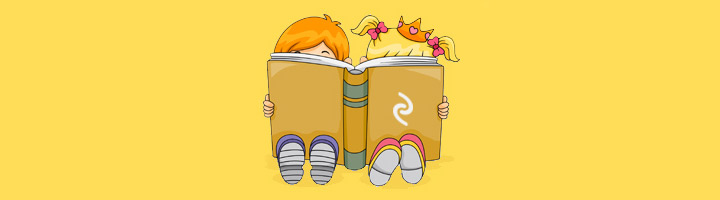 Этим книгам 80 лет.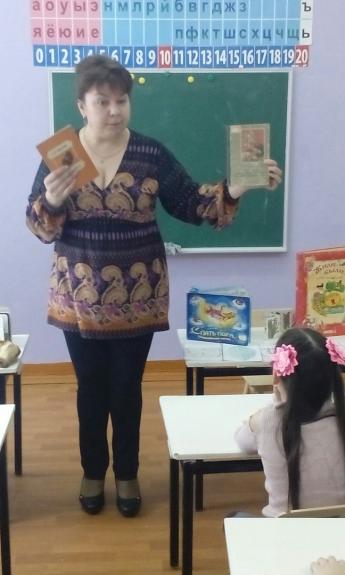  Всем детям очень понравилось узнать  историю появления книги. Появился интерес к библиотеке и желание туда ходить. И все дети решили подлечить книги, в группе.